ОТЧЕТоб исполнении муниципального задания за 2013г.МБОУ СОШ с. ОльховецДиректор   школы  ______________________Е.Ю. Масякина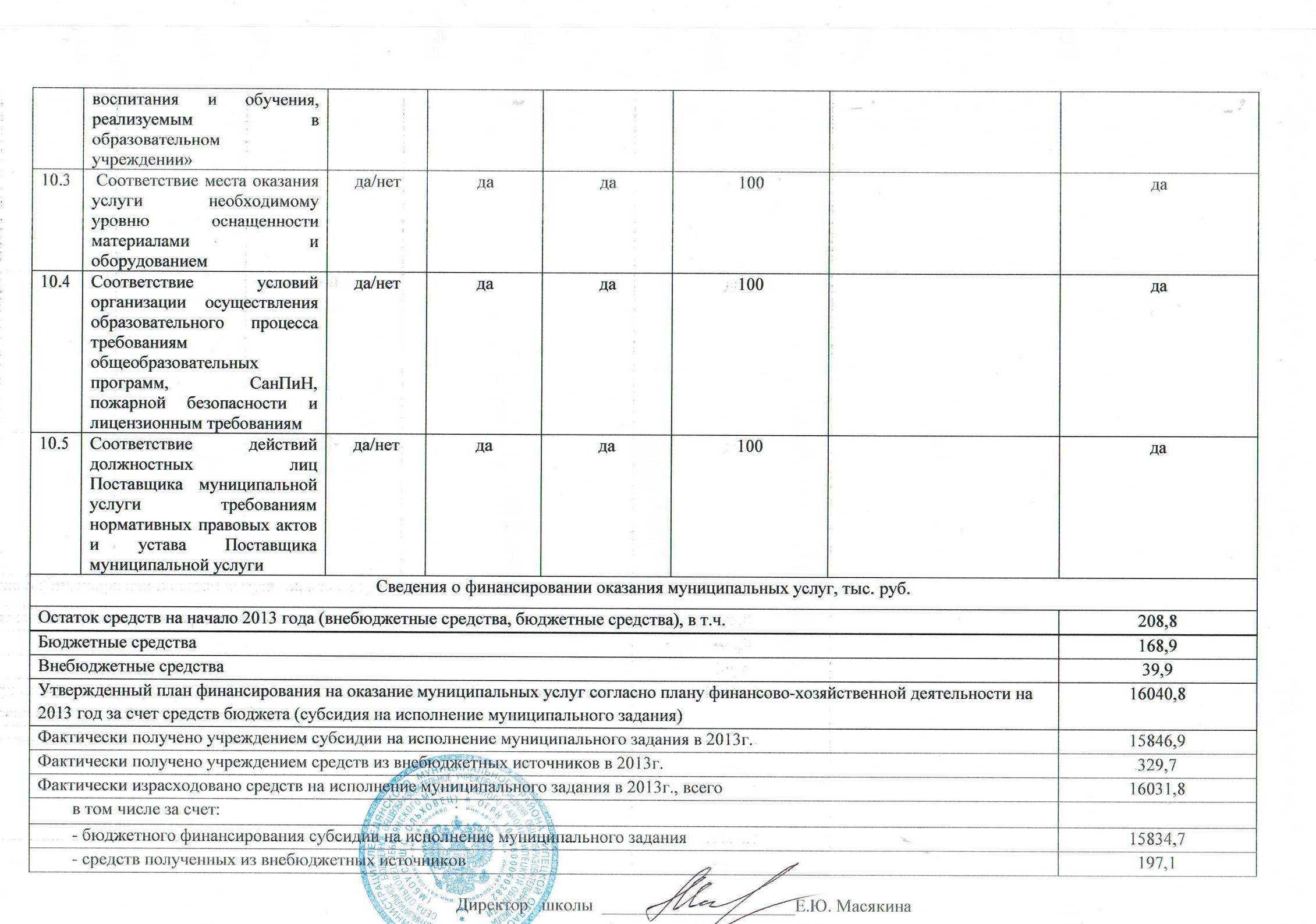 №п./п.Наименование муниципальной услуги (в соответствии с муниципальным заданием)Единица измеренияПлан оказания услуги на 2013 годФактически исполнено в  2013 годуУровень исполнения по отношению к годовому плану, %Причины отклонения  (в случае, если задание исполнено менее чем на 97% и более чем на 103%)Предполагаемый объем оказания услуги  в  2014 годуСведения об исполнении услуги в натуральных показателяхСведения об исполнении услуги в натуральных показателяхСведения об исполнении услуги в натуральных показателяхСведения об исполнении услуги в натуральных показателяхСведения об исполнении услуги в натуральных показателяхСведения об исполнении услуги в натуральных показателяхСведения об исполнении услуги в натуральных показателяхСведения об исполнении услуги в натуральных показателях1Реализация общеобразовательных программ начального общего, основного общего, среднего (полного) образованиячел.19819297%Уменьшение количества обучающихся 1871.1Доля педагогов, оказывающих услугу, имеющих высшее профессиональное образование %807695Продолжают обучение 801.2  Доля педагогов, оказывающих услугу, имеющих высшую квалификационную категорию%11,512104Аттестован 1 человек121.3Уровень укомплектованности кадрами, оказывающими услугу, в соответствии со штатным расписанием учреждения%1001001001001.4Доля педагогов прошедших курсы повышения квалификации (последние 5 лет)%1001001001001.5Соответствие места оказания http://hghltd.yandex.net/yandbtm?fmode=envelope&url=http%3A%2F%2Fwww.gorodperm.ru%2Fupload%2Fpages%2F729%2FPasport_DOU_dla_detej_3-5_let.doc&lr=9&text=%D0%BF%D0%B0%D1%81%D0%BF%D0%BE%D1%80%D1%82%20%D0%BC%D1%83%D0%BD%D0%B8%D1%86%D0%B8%D0%BF%D0%B0%D0%BB%D1%8C%D0%BD%D0%BE%D0%B9%20%D0%BE%D0%B1%D1%80%D0%B0%D0%B7%D0%BE%D0%B2%D0%B0%D1%82%D0%B5%D0%BB%D1%8C%D0%BD%D0%BE%D0%B9%20%D1%83%D1%81%D0%BB%D1%83%D0%B3%D0%B8&l10n=ru&mime=doc&sign=0e5f08d9742b37fd3af9ac1976015474&keyno=0 - YANDEX_111 услуги http://hghltd.yandex.net/yandbtm?fmode=envelope&url=http%3A%2F%2Fwww.gorodperm.ru%2Fupload%2Fpages%2F729%2FPasport_DOU_dla_detej_3-5_let.doc&lr=9&text=%D0%BF%D0%B0%D1%81%D0%BF%D0%BE%D1%80%D1%82%20%D0%BC%D1%83%D0%BD%D0%B8%D1%86%D0%B8%D0%BF%D0%B0%D0%BB%D1%8C%D0%BD%D0%BE%D0%B9%20%D0%BE%D0%B1%D1%80%D0%B0%D0%B7%D0%BE%D0%B2%D0%B0%D1%82%D0%B5%D0%BB%D1%8C%D0%BD%D0%BE%D0%B9%20%D1%83%D1%81%D0%BB%D1%83%D0%B3%D0%B8&l10n=ru&mime=doc&sign=0e5f08d9742b37fd3af9ac1976015474&keyno=0 - YANDEX_113 необходимому уровню оснащенности материалами и оборудованием%98981001001.6 Отсутствие случаев детского травматизма во время предоставления услуги да\нетдада100да1.7 Соответствие образовательной программы (программ) «Временным (примерным) требованиям  к содержанию и методам воспитания и обучения, реализуемым в  образовательном учреждениида\нетдада100да1.8  Посещаемость воспитанников%9898100981.9Удовлетворенность потребителей качеством услуги (отсутствие жалоб)да\нетдада100да1.10 Качество знаний учащихся%4545100451.11Уровень успеваемости обучающихся%1001001001002Содержание и воспитание обучающихся чел19819297Уменьшение количества обучающихся1872.1Создание необходимых условий для обучения и воспитания детейда/нетдада100да2.2  Обеспечение обучающихся учебниками, учебно – наглядными пособиями, спортивным инвентарем%9797100972.3 Соответствие места оказания http://hghltd.yandex.net/yandbtm?fmode=envelope&url=http%3A%2F%2Fwww.gorodperm.ru%2Fupload%2Fpages%2F729%2FPasport_DOU_dla_detej_3-5_let.doc&lr=9&text=%D0%BF%D0%B0%D1%81%D0%BF%D0%BE%D1%80%D1%82%20%D0%BC%D1%83%D0%BD%D0%B8%D1%86%D0%B8%D0%BF%D0%B0%D0%BB%D1%8C%D0%BD%D0%BE%D0%B9%20%D0%BE%D0%B1%D1%80%D0%B0%D0%B7%D0%BE%D0%B2%D0%B0%D1%82%D0%B5%D0%BB%D1%8C%D0%BD%D0%BE%D0%B9%20%D1%83%D1%81%D0%BB%D1%83%D0%B3%D0%B8&l10n=ru&mime=doc&sign=0e5f08d9742b37fd3af9ac1976015474&keyno=0 - YANDEX_111 услуги http://hghltd.yandex.net/yandbtm?fmode=envelope&url=http%3A%2F%2Fwww.gorodperm.ru%2Fupload%2Fpages%2F729%2FPasport_DOU_dla_detej_3-5_let.doc&lr=9&text=%D0%BF%D0%B0%D1%81%D0%BF%D0%BE%D1%80%D1%82%20%D0%BC%D1%83%D0%BD%D0%B8%D1%86%D0%B8%D0%BF%D0%B0%D0%BB%D1%8C%D0%BD%D0%BE%D0%B9%20%D0%BE%D0%B1%D1%80%D0%B0%D0%B7%D0%BE%D0%B2%D0%B0%D1%82%D0%B5%D0%BB%D1%8C%D0%BD%D0%BE%D0%B9%20%D1%83%D1%81%D0%BB%D1%83%D0%B3%D0%B8&l10n=ru&mime=doc&sign=0e5f08d9742b37fd3af9ac1976015474&keyno=0 - YANDEX_113 необходимому уровню оснащенности  материалами и оборудованиемда/нетдада100да2.4Отсутствие случаев детского травматизма во время предоставления услугида/нетдада100да2.5 Наличие представлений об административных правонарушениях и (или) штрафных санкциях контролирующих органов (Роспотребнадзора, энергонадзора, прокуратуры, пожарной службы)да/нетдада--нет3Реализация программ  дополнительного образованиячел.176176100-1503.1 Уровень укомплектованности кадрами, оказывающими услугу, в соответствии со штатным расписанием%100100100-1003.2 Соответствие места оказания http://hghltd.yandex.net/yandbtm?fmode=envelope&url=http%3A%2F%2Fwww.gorodperm.ru%2Fupload%2Fpages%2F729%2FPasport_DOU_dla_detej_3-5_let.doc&lr=9&text=%D0%BF%D0%B0%D1%81%D0%BF%D0%BE%D1%80%D1%82%20%D0%BC%D1%83%D0%BD%D0%B8%D1%86%D0%B8%D0%BF%D0%B0%D0%BB%D1%8C%D0%BD%D0%BE%D0%B9%20%D0%BE%D0%B1%D1%80%D0%B0%D0%B7%D0%BE%D0%B2%D0%B0%D1%82%D0%B5%D0%BB%D1%8C%D0%BD%D0%BE%D0%B9%20%D1%83%D1%81%D0%BB%D1%83%D0%B3%D0%B8&l10n=ru&mime=doc&sign=0e5f08d9742b37fd3af9ac1976015474&keyno=0 - YANDEX_111 услуги http://hghltd.yandex.net/yandbtm?fmode=envelope&url=http%3A%2F%2Fwww.gorodperm.ru%2Fupload%2Fpages%2F729%2FPasport_DOU_dla_detej_3-5_let.doc&lr=9&text=%D0%BF%D0%B0%D1%81%D0%BF%D0%BE%D1%80%D1%82%20%D0%BC%D1%83%D0%BD%D0%B8%D1%86%D0%B8%D0%BF%D0%B0%D0%BB%D1%8C%D0%BD%D0%BE%D0%B9%20%D0%BE%D0%B1%D1%80%D0%B0%D0%B7%D0%BE%D0%B2%D0%B0%D1%82%D0%B5%D0%BB%D1%8C%D0%BD%D0%BE%D0%B9%20%D1%83%D1%81%D0%BB%D1%83%D0%B3%D0%B8&l10n=ru&mime=doc&sign=0e5f08d9742b37fd3af9ac1976015474&keyno=0 - YANDEX_113 необходимому уровню оснащенности материалами и оборудованием%9797100973.3 Количество кружков, секций, действующих в учрежденииед.1818100153.4 Результативность образования:                             - участие учащихся в муниципальных, региональных и Всероссийских конкурсах;      -Отсутствие случаев детского травматизма во время предоставления услугида/нетдада100да4Организация питания обучающихся и социальных выплат на питание.чел.19819297Уменьшение количества обучающихся 1874.1Обеспечение бесплатного одноразового питания и двухразового питания для многодетных и посещающих  группу продленного дня%1001001001004.2Удовлетворенность потребителей качеством услуги (отсутствие жалоб)да/нетдада100да4.3Соответствие пищеблока необходимому уровню оснащенности материалами и оборудованиемда/нетдада100да4.4Отсутствие случаев отравления (заболевания) детей по причине некачественного питанияда/нетдада100да4.5Соблюдение установленного рациона питания детей соответствующей возрастной категориида/нетдада100да5Организация отдыха детей в каникулярное время, в том числе в пришкольном лагере с дневным пребыванием детейчел270270100%1905.1 Соответствие места оказания услуги необходимому уровню оснащенности материалами и оборудованием%9595100955.2Удовлетворенность потребителей качеством услуги (отсутствие жалоб)да/нетдада100да5.3Отсутствие детского травматизма во время   предоставления услугида/нетдада100да5.4Создание необходимых условий для отдыха детейда/нетдада100да5.5Гигиенические требования к условиям организации отдыха детей, санитарные нормыда/нетдада100да6Содержание и воспитание обучающихся в группах продленного днячел.4040100206.1 Количество групп продленного дня в учреждениишт22100206.2Количество детей, посещающих группу продленного дня в учреждениичел4040100206.3Отсутствие детского травматизма во время предоставления услугида/нетдада100да6.4Соответствие места оказания услуги необходимому уровню оснащенности материалами и оборудованиемда/нетдада100да6.5Удовлетворенность потребителей качеством услуги(отсутствие жалоб)да/нетдада100да6.6Соблюдение требований САНПИНа. Дозировка учебной нагрузкида/нетдада100да6.7Посещаемость воспитанников%9898100да7Реализация общеобразовательных программ начального общего, основного общего, среднего (полного) образования, предоставляемого для детей в форме надомного обучениячел4375%1 учащийся выбыл 30.12.2013г17.1                                       Уровень укомплектованности кадрами, оказывающими услугу, в соответствии со штатным расписанием учреждения%1001001001007.22. Доля педагогов, оказывающих услугу, имеющих высшую квалификационную категорию %00007.3Сформированность представлений, умений и навыков выпускников в соответствии с требованиями реализуемой образовательной программыда/нетдада100да7.4Доля выпускников получивших аттестат об основном общем образовании%0017.5Доля выпускников получивших аттестат с отличием за курс основного общего образования%0007.6Доля выпускников получивших аттестат об среднем (полном) образовании общем образовании%0017.7Доля выпускников получивших аттестаты с отличием за курс среднего (полного)  общего образования%0008Организация подвоза детейчел.8080100808.1Наличие необходимого количества АТП для организации подвоза детей%1001001001008.2Соответствие АТП требованиям  ГОСТ и иных нормативных актов да/нетдада100да8.3Наличие нормативно – правовой документации для организации подвоза детейда/нетдада100да8.4Оснащение необходимым оборудованием, приборами, помещением для осуществления деятельности по предупреждению дорожно – транспортных происшествий и снижению тяжести их последствийда/нетдада100да8.5 Обеспечение эксплуатации транспортных средств в технически исправном состоянии в целях безопасности перевозок пассажировда/нетдада100да8.6Отсутствие случаев детского травматизма во время предоставления услугида/нетдада100да8.7Услуги мониторинга, диспетчеризации и сервисное обслуживание системы ГЛОНАССда/нетдада100да8.8Организация предрейсового и послерейсового медицинского осмотра водителей.да/нетдада100да9Профильное, предпрофильное обучение и элективные курсычел191053%Профиль введён с 1 сентября 2013 года. Кол-во уч-ся в 10 классе, оказалось менее прогнозируемого ранее159.1Доля педагогов, оказывающих услугу ,имеющих высшее профессиональное образование%1001001001009.2Доля  педагогов, оказывающих услугу, имеющих высшую квалификационную категорию%----9.3 Уровень укомплектованности кадрами, оказывающими услугу, в соответствии со штатным расписанием учреждения%1001001001009.4Доля педагогов, прошедших курсы повышения квалификации (последние 5 лет)%80801001009.5 Соответствие места оказания услуги необходимому уровню оснащенности материалами и оборудованиемда/нетдада100да9.6Отсутствие детского травматизма во время предоставления услугида/нетдада100да9.7Качество знаний школьников, обучающихся по развивающим программам%5050100609.8Удовлетворенность потребителем качеством предоставления услуги (отсутствие жалоб)да/нетдада100да10 Обучение учащихся по новым образовательным стандартамчел.5959100%7810.1Уровень укомплектованности кадрами, оказывающими услугу, в соответствии со штатным расписанием учреждения%10010010010010.2Соответствие образовательных программы (программ) «Временным (примерным) требованиям к содержанию и методам воспитания и обучения, реализуемым в образовательном учреждении»да/нетдада100да10.3 Соответствие места оказания услуги необходимому уровню оснащенности материалами и оборудованиемда/нетдада100да10.4Соответствие условий организации осуществления образовательного процесса требованиям общеобразовательных программ, СанПиН, пожарной безопасности и лицензионным требованиямда/нетдада100да10.5Соответствие действий должностных лиц Поставщика муниципальной услуги требованиям нормативных правовых актов и устава Поставщика муниципальной услугида/нетдада100даСведения о финансировании оказания муниципальных услуг, тыс. руб.Сведения о финансировании оказания муниципальных услуг, тыс. руб.Сведения о финансировании оказания муниципальных услуг, тыс. руб.Сведения о финансировании оказания муниципальных услуг, тыс. руб.Сведения о финансировании оказания муниципальных услуг, тыс. руб.Сведения о финансировании оказания муниципальных услуг, тыс. руб.Сведения о финансировании оказания муниципальных услуг, тыс. руб.Сведения о финансировании оказания муниципальных услуг, тыс. руб.Остаток средств на начало 2013 года (внебюджетные средства, бюджетные средства), в т.ч.Остаток средств на начало 2013 года (внебюджетные средства, бюджетные средства), в т.ч.Остаток средств на начало 2013 года (внебюджетные средства, бюджетные средства), в т.ч.Остаток средств на начало 2013 года (внебюджетные средства, бюджетные средства), в т.ч.Остаток средств на начало 2013 года (внебюджетные средства, бюджетные средства), в т.ч.Остаток средств на начало 2013 года (внебюджетные средства, бюджетные средства), в т.ч.Остаток средств на начало 2013 года (внебюджетные средства, бюджетные средства), в т.ч.208,8Бюджетные средстваБюджетные средстваБюджетные средстваБюджетные средстваБюджетные средстваБюджетные средстваБюджетные средства168,9Внебюджетные средстваВнебюджетные средстваВнебюджетные средстваВнебюджетные средстваВнебюджетные средстваВнебюджетные средстваВнебюджетные средства39,9Утвержденный план финансирования на оказание муниципальных услуг согласно плану финансово-хозяйственной деятельности на 2013 год за счет средств бюджета (субсидия на исполнение муниципального задания)Утвержденный план финансирования на оказание муниципальных услуг согласно плану финансово-хозяйственной деятельности на 2013 год за счет средств бюджета (субсидия на исполнение муниципального задания)Утвержденный план финансирования на оказание муниципальных услуг согласно плану финансово-хозяйственной деятельности на 2013 год за счет средств бюджета (субсидия на исполнение муниципального задания)Утвержденный план финансирования на оказание муниципальных услуг согласно плану финансово-хозяйственной деятельности на 2013 год за счет средств бюджета (субсидия на исполнение муниципального задания)Утвержденный план финансирования на оказание муниципальных услуг согласно плану финансово-хозяйственной деятельности на 2013 год за счет средств бюджета (субсидия на исполнение муниципального задания)Утвержденный план финансирования на оказание муниципальных услуг согласно плану финансово-хозяйственной деятельности на 2013 год за счет средств бюджета (субсидия на исполнение муниципального задания)Утвержденный план финансирования на оказание муниципальных услуг согласно плану финансово-хозяйственной деятельности на 2013 год за счет средств бюджета (субсидия на исполнение муниципального задания)16040,8Фактически получено учреждением субсидии на исполнение муниципального задания в 2013г.Фактически получено учреждением субсидии на исполнение муниципального задания в 2013г.Фактически получено учреждением субсидии на исполнение муниципального задания в 2013г.Фактически получено учреждением субсидии на исполнение муниципального задания в 2013г.Фактически получено учреждением субсидии на исполнение муниципального задания в 2013г.Фактически получено учреждением субсидии на исполнение муниципального задания в 2013г.Фактически получено учреждением субсидии на исполнение муниципального задания в 2013г.15846,9Фактически получено учреждением средств из внебюджетных источников в 2013г.Фактически получено учреждением средств из внебюджетных источников в 2013г.Фактически получено учреждением средств из внебюджетных источников в 2013г.Фактически получено учреждением средств из внебюджетных источников в 2013г.Фактически получено учреждением средств из внебюджетных источников в 2013г.Фактически получено учреждением средств из внебюджетных источников в 2013г.Фактически получено учреждением средств из внебюджетных источников в 2013г.329,7Фактически израсходовано средств на исполнение муниципального задания в 2013г., всегоФактически израсходовано средств на исполнение муниципального задания в 2013г., всегоФактически израсходовано средств на исполнение муниципального задания в 2013г., всегоФактически израсходовано средств на исполнение муниципального задания в 2013г., всегоФактически израсходовано средств на исполнение муниципального задания в 2013г., всегоФактически израсходовано средств на исполнение муниципального задания в 2013г., всегоФактически израсходовано средств на исполнение муниципального задания в 2013г., всего16031,8        в том числе за счет:        в том числе за счет:        в том числе за счет:        в том числе за счет:        в том числе за счет:        в том числе за счет:        в том числе за счет:        - бюджетного финансирования субсидии на исполнение муниципального задания        - бюджетного финансирования субсидии на исполнение муниципального задания        - бюджетного финансирования субсидии на исполнение муниципального задания        - бюджетного финансирования субсидии на исполнение муниципального задания        - бюджетного финансирования субсидии на исполнение муниципального задания        - бюджетного финансирования субсидии на исполнение муниципального задания        - бюджетного финансирования субсидии на исполнение муниципального задания15834,7        - средств полученных из внебюджетных источников        - средств полученных из внебюджетных источников        - средств полученных из внебюджетных источников        - средств полученных из внебюджетных источников        - средств полученных из внебюджетных источников        - средств полученных из внебюджетных источников        - средств полученных из внебюджетных источников197,1